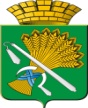 ГЛАВА КАМЫШЛОВСКОГО ГОРОДСКОГО ОКРУГАП О С Т А Н О В Л Е Н И Еот 21.11.2016 года  № 1194 г.  КамышловО внесении изменений в краткосрочный план реализации региональной программы капитального ремонта общего имущества в многоквартирных домах на территории Камышловского городского округа на 2015-2017 годы, утвержденный постановлением главы Камышловского городского округа от 20.10.2015 года №1470 «Об утверждении краткосрочного плана реализации региональной программы капитального ремонта общего имущества в многоквартирных домах, расположенных на территории Камышловского городского округа на 2015-2017 годы»В соответствии с Федеральным законом Российской Федерации от 06.10.2003г. № 131-ФЗ «Об общих принципах организации местного самоуправления в Российской Федерации», Законом Свердловской области от 19.12.2013г. № 127-ОЗ «Об обеспечении проведения капитального ремонта общего имущества в многоквартирных домах на территории Свердловской области», постановлением Правительства Свердловской области № 477-ПП от 03.06.2014г. «Об установлении Порядка утверждения краткосрочных планов реализации Региональной программы капитального ремонта общего имущества в многоквартирных домах Свердловской области на 2015–2044 годы, утвержденной постановлением Правительства Свердловской области от 22.04.2014г. № 306-ПП», руководствуясь Уставом Камышловского городского округа, и.о. главы Камышловского городского округа ПОСТАНОВИЛ:Внести изменения в краткосрочный план реализации региональной программы капитального ремонта общего имущества в многоквартирных домах на территории Камышловского городского округа на 2015-2017 годы, утвержденный постановлением главы Камышловского городского округа от 20.10.2015 года №1470 «Об утверждении краткосрочного плана реализации региональной программы капитального ремонта общего имущества в многоквартирных домах, расположенных на территории Камышловского городского округа на 2015-2017 годы», изложив в новой редакции (прилагается). Настоящее постановление опубликовать в газете «Камышловские известия» и разместить на официальном сайте Камышловского городского округа в информационно-телекоммуникационной сети «Интернет».Контроль за исполнением настоящего постановления оставляю за собой.И.о. главы Камышловскогогородского округа                                               			       О.Л. ТимошенкоС О Г Л А С О В А Н И Епостановления главы Камышловского городского округавид правого актаНаименование правого акта: «Об утверждении краткосрочного плана реализации региональной программы капитального ремонта общего имущества в многоквартирных домах на территории Камышловского городского округа на 2015-2017 годы»  Вид правого акта разослать:___________________________________________________________________________________________________________Передано на согласование: ______________                                                         (дата)И.о. главы Камышловскогогородского округа                           		     			       О.Л. Тимошенко  Должность, Фамилия и инициалыСроки и результаты согласованияСроки и результаты согласованияСроки и результаты согласованияДолжность, Фамилия и инициалыДата поступления на согласованиеДата согласованияЗамечания и подписьНачальник отдела ЖКиГХСеменова Л.А.Начальник отдела архитектуры и градостроительства Нифонтова Т.В. Председатель комитета по управлению имуществом и земельным ресурсам Михайлова Е.В.Начальник юридического отдела Пальцева Т.М.Начальник организационного отдела Власова  А.Е.Фамилия, имя, отчество исполнителя, место работы, должность, телефон:Пьянкова Т.В., ведущий специалист отдела жилищно-коммунального и городского хозяйства администрации КГО 8(34375) 2-34-40